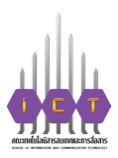 แบบสอบถามเก็บข้อมูลจากผู้ประกอบการเพื่อพัฒนาหลักสูตรคณะเทคโนโลยีสารสนเทศและการสื่อสาร  มหาวิทยาลัยพะเยาคำชี้แจง :  แบบสอบถามนี้ใช้สำหรับเก็บข้อมูลจากการสัมภาษณ์ผู้ประกอบการเพื่อการปรับปรุงหลักสูตร แบบสอบถามนี้เป็นคำถามปลายเปิดมุ่งเน้นให้อาจารย์สัมภาษณ์พูดคุยกับผู้ประกอบการ และบันทึกข้อมูลที่ได้ อาจจะมีคำถามเพิ่มเติมจากหัวข้อที่กำหนดได้1) ชื่อบริษัท / หน่วยงาน / ห้างร้าน	   .................................................................................................................2) สาขาวิชา 	 วิทยาการคอมพิวเตอร์ 	 คอมพิวเตอร์ธุรกิจ   วิศวกรรมคอมพิวเตอร์   เทคโนโลยีสารสนเทศ  		 ภูมิสารสนเทศศาสตร์  	 วิศวกรรมสารสนเทศและการสื่อสาร	 วิศวกรรมซอฟต์แวร์คำถาม	1.	นิสิตฝึกงาน/สหกิจได้รับมอบหมายให้ปฏิบัติงานในด้านใดขององค์กร................................................................................................................................................................................................................................................................................................................................................................................................................................................................................................................................................	2.	ท่านคิดว่านิสิตฝึกงาน / สหกิจศึกษา มีองค์ความรู้และทักษะปฏิบัติเพียงพอกับงานที่ได้รับมอบหมายหรือไม่ อย่างไร................................................................................................................................................................................................................................................................................................................................................................................................................................................................................................................................................	3.	ท่านคิดว่าอยากให้คณะฯ เพิ่มเติมองค์ความรู้ด้านใดบ้างให้กับนิสิต เพื่อให้นิสิตสามารถปฏิบัติงานได้ตามงานที่มอบหมาย................................................................................................................................................................................................................................................................................................................................................................................................................................................................................................................................................	4.	ท่านคิดว่านิสิตฝึกงาน / สหกิจศึกษา มีความรับผิดชอบ กระตือรือร้น ตั้งใจในการปฏิบัติงาน  หรือไม่ อย่างไร................................................................................................................................................................................................................................................................................................................................................................................................................................................................................................................................................	5.	ท่านคิดว่านิสิตฝึกงาน / สหกิจศึกษา สามารถสื่อสารทักษะการทำงานเป็นทีมกับผู้ดูแล ผู้ร่วมงาน และกล้าแสดงความคิดเห็นในบางโอกาส  หรือไม่ อย่างไร................................................................................................................................................................................................................................................................................................................................................................................................................................................................................................................................................	6.	ท่านพึงพอใจกับนิสิตฝึกงานในระดับใด (5 คะแนน)................................................................................................................................................................................................................................................................................................................................................................................................................................................................................................................................................	7.	ท่านคาดหวังว่านิสิตในหลักสูตรควรจะมีความรู้ ความสามารถ และทักษะด้านใดบ้าง................................................................................................................................................................................................................................................................................................................................................................................................................................................................................................................................................